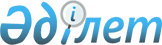 О внесении изменений в Решение Высшего Евразийского экономического совета от 10 октября 2014 г. № 79Решение Высшего Евразийского экономического совета от 11 декабря 2020 года № 24.
      Примечание ИЗПИ!
Порядок введения в действие см. п.2
      В соответствии с подпунктом 7 пункта 2 статьи 12 и пунктом 1 статьи 20 Договора о Евразийском экономическом союзе от 29 мая 2014 года Высший Евразийский экономический совет решил:
      1. Внести в пункт 1 Решения Высшего Евразийского экономического совета от 10 октября 2014 г. № 79 "О размерах (шкале) долевых взносов государств - членов Евразийского экономического союза в бюджет Евразийского экономического союза" следующие изменения:
      а) в абзаце первом слова "на 2020 год" заменить словами "на 2021 год";
      б) абзацы второй - шестой изложить в следующей редакции:
      "Республика Армения - 1,220 процента;
      Республика Беларусь - 4,860 процента;
      Республика Казахстан - 6,955 процента;
      Кыргызская Республика - 1,900 процента;
      Российская Федерация - 85,065 процента.".
      2. Настоящее Решение вступает в силу с даты вступления в силу Протокола о внесении изменений в Договор о Евразийском экономическом союзе от 29 мая 2014 года, а также об изменении и прекращении действия отдельных международных договоров, подписанного 1 октября 2019 г.
					© 2012. РГП на ПХВ «Институт законодательства и правовой информации Республики Казахстан» Министерства юстиции Республики Казахстан
				
Члены Высшего Евразийского экономического совета:
Члены Высшего Евразийского экономического совета:
Члены Высшего Евразийского экономического совета:
Члены Высшего Евразийского экономического совета:
Члены Высшего Евразийского экономического совета:
От Республики Армения
От Республики Беларусь
От Республики Казахстан
От Кыргызской Республики
От Российской Федерации